Unit 7 Lesson 7: Circles in Triangles1 The Largest Circle (Warm up)Student Task StatementUse a compass to draw the largest circle you can find that fits inside each triangle.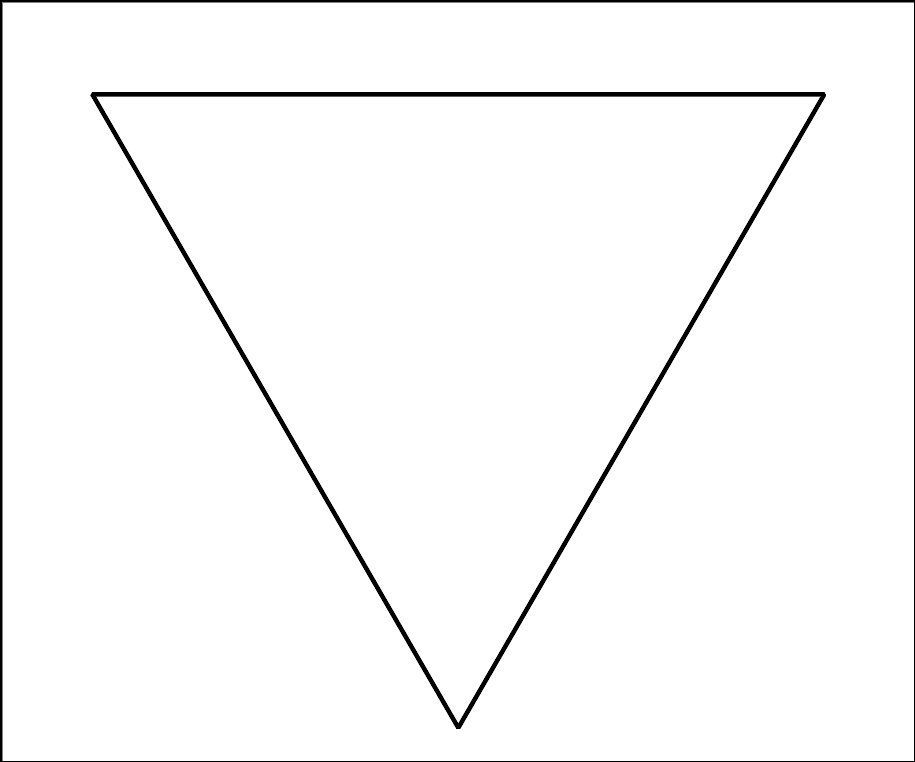 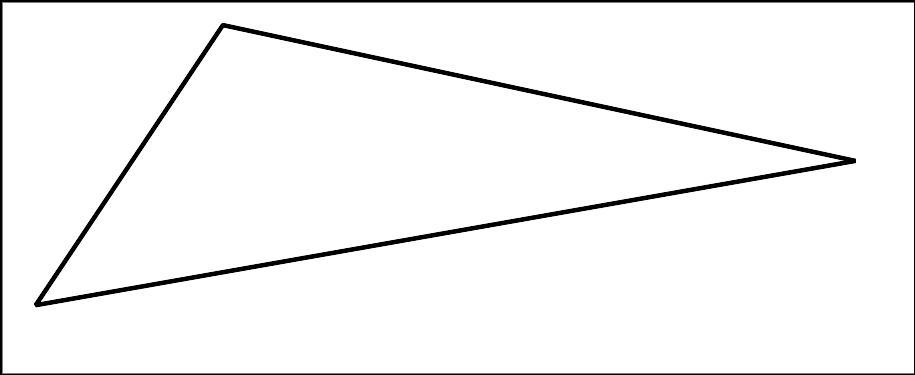 2 The Inner CircleStudent Task StatementMark 3 points and connect them with a straightedge to make a large triangle. The triangle should not be equilateral.Construct the incenter of the triangle.Construct the segments that show the distance from the incenter to the sides of the triangle.Construct a circle centered at the incenter using one of the segments you just constructed as a radius.Would it matter which of the three segments you use? Explain your thinking.Activity Synthesis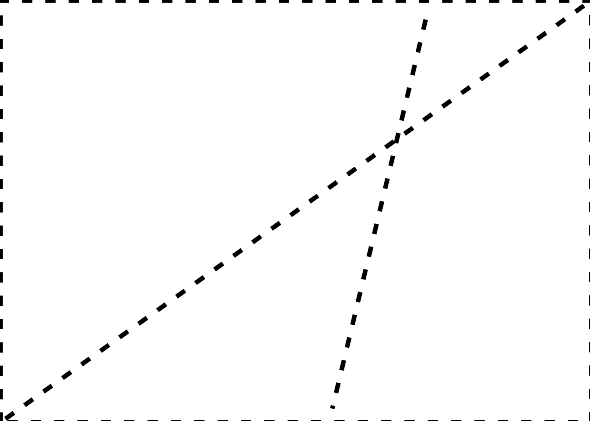 3 Equilateral CentersStudent Task StatementThe image shows an equilateral triangle . The angle bisectors are drawn. The incenter is plotted and labeled .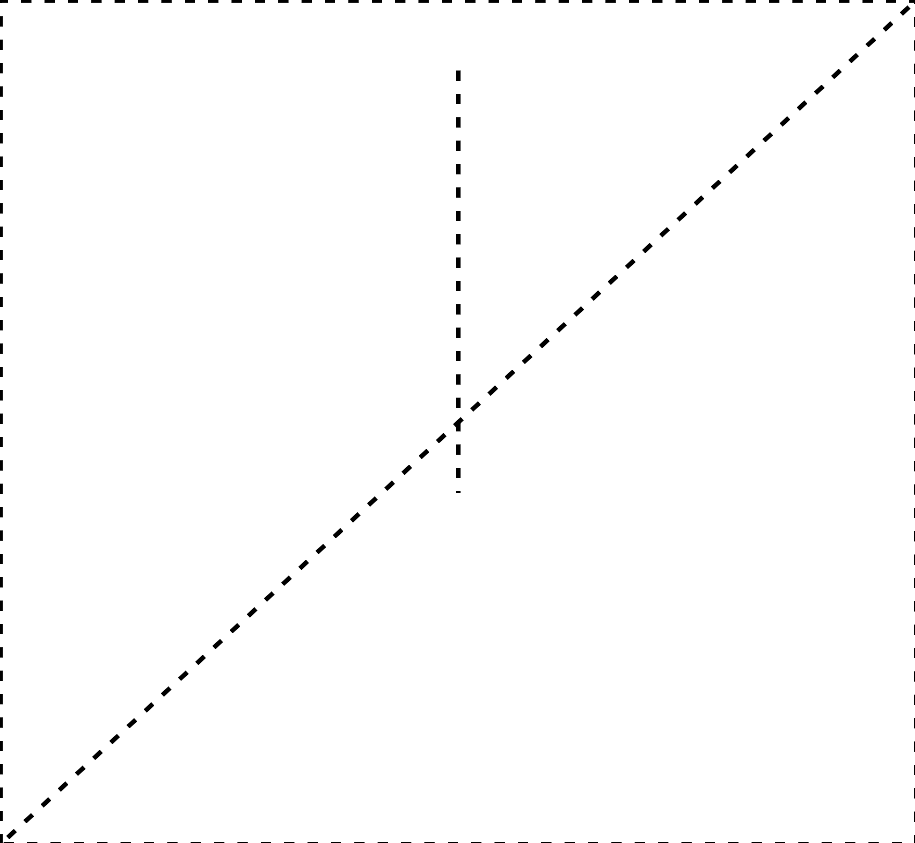 Prove that the incenter is also the circumcenter.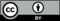 © CC BY 2019 by Illustrative Mathematics®